西城教育研修学院2016—2017学年度第二学期小学第 8周研修活动安排（2017年 4月 10 日—2017年 4 月14 日）小学三年级数学全区研修活动【活动内容】：   对话名师课堂------同课异构的遐想: 授课教师:  实验二小   华应龙 等同课异构课堂教学现场交流   【活动地点】：德胜门少年宫礼堂 实验二小民族团结校区旁边紧邻少年宫【活动时间】：2017年4月12日（周三）下午13:30【注意事项】：请各校三年级数学教师准时参加活动配合学校各项管理安排，提前到达听课会场。活动会后，记录考勤并及时网上反馈评价。由于学校环境所限不能停车，建议老师们乘坐公共交通工具或骑车。小学数学六年级全区研修活动活动时间:2017年4月12日(周三)下午1:50活动地点:黄城根小学高部（四中对面）五楼大教室活动内容：1.六年级第一学期期末实践活动试卷分析。2.实践活动案例交流。3.《综合与实践》教学设计与实施建议。请老师们安排好学校工作，准时参加活动。携带加盖校章的通知入校。温馨提示：还没有完成3月22日—3月31日开展的全区网络研修活动任务的老师请尽快完成。品德与社会研修活动研修活动主题：小学品德与社会学科教与学活动设计与实践(下) 研修活动时间：2017年4月12日（星期三）上午8：10 研修活动地点：西城区鸦儿胡同小学北址多功能厅 研修活动内容：区级研究课:1.研究课展示:       学    校：西城区鸦儿胡同小学       执教教师：黄亚妹        教学内容：四年级下册 《北京的胡同》       学    校：北京第二实验小学德胜部       执教教师：蔡宁        教学内容：五年级下册 《服饰看历史》2.教材内容解读。3. 研究课说讲评 点评教师：西城区教育研修学院   樊雪红          西城区鸦儿胡同小学   李淑捷备注： 请3-6年级品德与社会教师携带听课本8点10分准时参加研修活动。书法学科研修活动活动主题:课堂板书技巧（一）活动时间：2017-4-12（三）下午1:30活动地点：中古友谊小学（本部）书法教室参 加 人：全体活动内容：名帖讲堂——陈侁《古诗四帖》课堂板书技巧及其粉笔字练习道德与法治骨干研修活动时间：2017-4-14 (周五)  13:30
活动内容：分组参与不同项目的研究 准备全区研修，完善教学设计和说课 完善部编本网络资源 进行十三五课题的相关内容学习 筹备部编本教材配套资源启动工作        各组活动地点不同，请老师们关注分组情况，按照接到的具体地点和时间，参加不同项目的研究工作。小学综合实践活动研修活动活动内容：stem+课程教学实践活动一活动时间：4月14日（周五）13：50活动内容：主题实践活动设计研讨具体安排：西组：中古友谊小学-二楼会议室；联系人-陈静；组长-任莹、陈静组员：李佳、王佳、段媛媛、王颖、胡剑侠、佟娜、李跃鑫、辛健、寒梅、魏颖、高黎明、沈思宇、刘雪蕾、钱华、赵景贤、章洁、张宏、蔡岩、李红权东组：力学小学-1001小会议室；联系人-姜涛；组长-姚煊、万晓霞组员：姜涛、张宇飞、梁冬梅、吕凡、唐娟娟、姜璐、吴旭、侯颖、石洁、曹宇、张忠颖、贾立梅、王卫东、刘明、胡江琳、路俊峰、胡静、陈怡、刘喆、彭芳请各校任课教师按照分组准时参加活动。音  乐 课堂教学观摩（一）
时间：2017-04-12  13:30
地点：各校
活动形式：网上学习
活动内容：网上通过“视频案例”，观摩音乐实践课课例《春天举行音乐会》。
主讲人：李颖
主讲人职称：一级教师
主讲人单位：厂桥小学小学语文四年级研修活动研修活动（一）活动专题： “关注年段衔接 培养重点能力” 活动时间：活动地点：西城区三里河三小活动内容： （一）现场教学《两个铁球同时着地》第一课时 厂桥小学     贾思思《两个铁球同时着地》第二课时 三里河三小   张雪音（二）观课研讨研修活动（二）活动专题： “开展课外阅读有指导 提升阅读品质求通路” 活动时间：活动地点：第二实验小学（新文化街111号）新电化教室（一）现场教学《夏洛的网》整本书阅读指导   第二实验小学    曹岚（二）说课展示与经验介绍注：本次活动为四年级第二、三次全区研修活动，活动后，请您及时登录继教管理系统参与活动评价。2016-2017(二)综合素养培训综合素养培训实践性课程通知【注】四门课程同时开始，已经报名并交费的老师请于当天早上自行前往西城区中小劳技中心,参加实践课程。早8:15开始在中小劳技教室签到。培训过程中请遵守劳技中心老师安排，如有疑问请询问随行的班主任老师，课后个人作品自行带走。请老师们乘坐公共交通或骑自行车前往西城中小劳技中心，地址：北京市西城区安平巷75号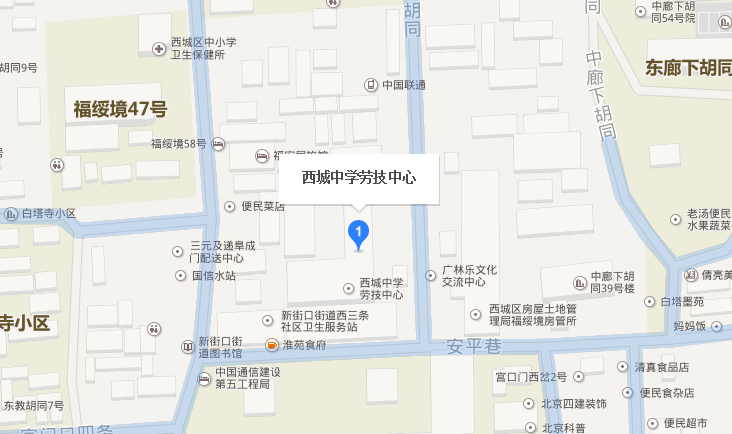 课程编号培训时间培训地点培训课程培训需求材料报名人数8005332017.4.14早8:30-10:00西城中小劳技中心扎染1.8:30-9:00讲解扎染工艺的传承与制作方法2.9:00-9:30实践动手体验捆扎的过程3.9：30-10:00染色并分享作品畅谈感受本色织物、染料、手套、线绳18人8005332017.4.14早8:30-10:00西城中小劳技中心蜡果1.8:30-9:00讲解蜡果的历史渊源与制作方法2.9:00-9:30实践动手体验制作石膏模具和蜡果3.9：30-10:00分享作品畅谈感受石膏模具、工业蜡、颜料26人8005332017.4.14早8:30-10:00西城中小劳技中心编织1.8:30-9:00讲解编织艺术的传承与方法2.9:00-9:30实践动手体验编织的过程3.9：30-10:00分享作品畅谈感受编织线18人8005332017.4.14早8:30-9:30西城中小劳技中心小种植一班1.讲解多肉小种植的方法2.实践动手体验种植的过程3.分享作品畅谈感受多肉小植物、营养土、小花盆22人8005339:40-10:40西城中小劳技中心小种植二班1.讲解多肉小种植的方法2.实践动手体验种植的过程3.分享作品畅谈感受多肉小植物、营养土、小花盆22人